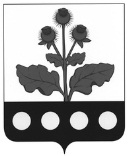 СОВЕТ НАРОДНЫХ ДЕПУТАТОВ РОССОШКИНСКОГО СЕЛЬСКОГО ПОСЕЛЕНИЯ РЕПЬЕВСКОГО МУНИЦИПАЛЬНОГО РАЙОНА ВОРОНЕЖСКОЙ ОБЛАСТИРЕШЕНИЕ« 21 »   декабря   2018 г. №  139                   с. РоссошкиО внесении изменений в решение Совета народных депутатов Россошкинского сельского поселения Репьевского муниципального района от 27.12.2010 г. № 22 «О реализации отдельных гарантий осуществления полномочий выборного должностного лица Россошкинского сельского поселения»В соответствии с Федеральным законом от 06.10.2003 №131 – ФЗ «Об общих принципах организации местного самоуправления в Российской Федерации», Уставом Россошкинского сельского поселения, Совет народных депутатов Россошкинского сельского поселения Репьевского муниципального района решил:1. В решение Совета народных депутатов Россошкинского сельского поселения Репьевского муниципального района от 27.12.2010 г. №22 «О реализации отдельных гарантий осуществления полномочий выборного должностного лица Россошкинского сельского поселения» (далее – Решение) внести следующие изменения:1.1. В пункте 1 части 2.3 раздела 2 Приложения 2, утвержденного Решением, слова «в размере одного ежемесячного денежного вознаграждения» заменить словами «в должностных окладах или в процентном отношении от ежемесячного денежного вознаграждения и максимальными размерами не ограничивается»;1.2. В части 3.4. раздела 3 Приложения 2, утвержденного Решением, слова «по распоряжению администрации сельского поселения, изданному» исключить.2. Настоящее решение вступает в силу после его официального обнародования.УТВЕРЖДАЮ:
Глава Россошкинского сельского поселения Репьевского муниципального района Воронежской области                                                                                                                 ______________ Т.А. Анохина                                                                       « 21 » декабря  2018 года                                                         АКТобнародования решения Совета народных депутатов Россошкинского сельского поселения от 21.12.2018 г. № 139 «О внесении изменений в решение Совета народных депутатов Россошкинского сельского поселения Репьевского муниципального района от 27.12.2010 г. № 22 «О реализации отдельных гарантий осуществления полномочий выборного должностного лица Россошкинского сельского поселения»Мы, нижеподписавшиеся:1.Анохина Татьяна Алексеевна – глава Россошкинского сельского поселения, проживающая по адресу: село Россошки ул. Воронежская  д.13  Репьевского района Воронежской области;2.Тибекина Татьяна Сергеевна - заместитель главы администрации Россошкинского сельского поселения, проживающая по адресу: село Россошки  ул. Набережная дом 1 Репьевского района Воронежской области;3.Гончаров Василий Владимирович – депутат Совета народных депутатов Россошкинского сельского поселения, проживающая по адресу: село  Россошки улица Школьная  дом 12/1  Репьевского района Воронежской области;4.Саввина Нина Семеновна – депутат Совета народных депутатов Россошкинского сельского поселения, проживающая по адресу: село Россошки улица Октябрьская дом 1 Репьевского района Воронежской областисоставили настоящий акт, о том, что решение Совета народных депутатов Россошкинского сельского поселения от 21.12.2018 г. № 139 «О внесении изменений в решение Совета народных депутатов Россошкинского сельского поселения Репьевского муниципального района от 27.12.2010 г. № 22 «О реализации отдельных гарантий осуществления полномочий выборного должностного лица Россошкинского сельского поселения» обнародовано путем вывешивания на стендах для всеобщего ознакомления:         возле здания администрации Россошкинского сельского поселения Репьевского муниципального района Воронежской области – адрес: 396388 Воронежская область, Репьевский район, с. Россошки, ул. Школьная, д.1  Решение Совета народных депутатов Россошкинского сельского поселения от 21.12.2018 г. № 139 «О внесении изменений в решение Совета народных депутатов Россошкинского сельского поселения Репьевского муниципального района от 27.12.2010 г. № 22 «О реализации отдельных гарантий осуществления полномочий выборного должностного лица Россошкинского сельского поселения» доведено до сведения в трудовых коллективахНастоящий акт составлен в одном экземпляре и хранится с первым экземпляром обнародованного правового акта.Подписи:1.______________  Анохина Т.А.2.______________  Тибекина Т.С.3.______________  Гончаров В.В.4.______________  Саввина Н.С.Глава сельского поселенияТ.А. Анохина